Государственное бюджетное учреждение Пермского края «Центр психолого–педагогической, медицинской и социальной помощи»618547 г. Соликамск, ул. Ст. Разина, 39тел. (834253) 3-89-23 e-mail: solikamsk@cpmpk.ruРЕБЁНОК КАК ПОЛЕ БИТВЫ

Допустим, ваш горячо любимый ребенок набедокурил. Сгрыз запас конфет, которые вы старательно прятали с нового года. Или соседского мальчишку поколотил. Или – о, ужас! – опять двойка.

В любом, даже самом стерильном, детстве случается нечто подобное, и само по себе это не страшно. Вопрос в том, насколько согласованно родители оценивают такие ситуации.

Например, папа балует свою принцессу «Баунти», а мама зудит, что избыток шоколада вреден для организма. Или – отец одобрительно комментирует фингал под глазом сына (подрался? мужик!), а мать чуть не падает в обморок и строчит в Вайбере извинение родителям пострадавшего…

Рано или поздно разлад в оценках взрослых становится для ребенка естественной средой обитания. И он неизбежно адаптируется к этим условиям, исходя из своих возможностей. Рядом с мамой делает так, как считает правильным она. Рядом с папой - как видит правильным он. Избегая неодобрения, ребенок учится скрывать часть своей жизни, связанной с другим родителем, от каждого из них.

Ко мне обратилась мама мальчика, который в свои 13 лет весит вдвое больше возрастной нормы. Но женщину беспокоит не только, и, может быть, не столько это.

Сын отказывается делать уроки, балансируя между двойкой и тройкой. Мать прошерстила рынок репетиторов, приглашала то одного, то другого - а ребенок продолжал саботировать процесс.

В то же время папа не считает, что происходит что-то из ряда вон. Он учился так же, но – погляди, мать! – добился успеха в жизни. И, в общем, это, правда: мужчина успешен и обеспечивает семью. А живот над ремнём - не помеха.

Лишь одно жена может сказать ему в ответ. Сын – это не ты, а ты – это не сын. Если получилось у тебя, это не значит, что у него тоже получится. Он ленив, с головой в компьютерных играх, реальностью не интересуется и ни в грош не ставит наш авторитет…

И вот она бьется с ребенком год, бьется другой. Тратит деньги, которых не очень жалко, и здоровье, которое жалко очень. Получая раз за разом одну и ту же обратную связь от учителей, репетиторов, психологов. Мальчик отстаёт в развитии, а дальше будет хуже.

Иван Крылов в басне «Лебедь, Рак и Щука» описывает ситуацию, которая из века в век сохраняет свою актуальность. «Когда в товарищах согласья нет, на лад их дело не пойдет. И выйдет из него не дело, только мука…» Психология идет дальше, помогая в разрешении проблем, описывая их языком, быть может, менее звонким, но более точным.

Мальчик, о котором написано выше, живет в сердцевине конфликта, отсутствия согласия между родителями. И возвращает им это своим отсутствием интереса к учебе и жизни, лишним весом и агрессией. Родители могут пойти по стопам Ивана Андреевича и рассказывать басни про «широкую кость», передающуюся по наследству, или «плохих учителей». А могут прийти к согласию. Чтоб вместо муки вышел толк.

Дорогие родители... Не пишите басни, пишите психологу.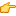 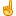 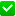 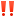 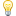 